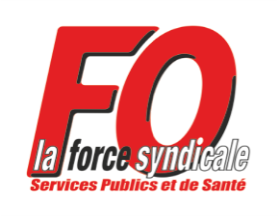                                 	CIRCULAIREFédération des personnels des services publics et des services de santé FORCE OUVRIERE 153-155 rue de Rome 75017 PARIS
01 44 01 06 00 -  fo.territoriaux@fosps.com et fo.sante-sociaux@fosps.com CADRES DE SANTÉUNE CARRIÈRE PLUS RÉMUNÉRATRICE AVEC FOLa signature des accords dits « Ségur de la Santé » a donné lieu à des revalorisations de grilles indiciaires dans la fonction publique hospitalière. Partant du principe qu’à niveau de responsabilité et diplômes équivalents, la rémunération doit être la même, FO a demandé, dès le début, leur transposition à la fonction publique territoriale. Aujourd’hui, c’est chose faite. Les cadres de santé de la fonction publique territoriale auront des grilles identiques à leurs collègues de la FPH. Le reclassement dans les grilles entraîne des augmentations pouvant aller jusqu’à 46 points, soit 172 euros nets. En outre les nouvelles grilles, en 2 grades, accélèrent la carrière et offrent de nouvelles perspectives. L’augmentation des indices terminaux du 1er et du second grade vont permettre un gain de 313 euros en fin de carrière.Il s’agit là d’un premier pas. FO continue de revendiquer. Pour les cadres de santé, pour lesquels nous continuons de demander le troisième grade culminant au Hors Echelle A,Pour l’ensemble de la fonction publique territoriale, en demandant une reconnaissance de l’investissement de tous les agents territoriaux.Pour l’ensemble des fonctionnaires, pour lesquels nous demandons le rattrapage du point d’indice et son indexation sur un niveau au moins égal à l’inflation.Fait à Paris, le 4 janvier 2022												Le secrétariat fédéralCadre de santé de deuxième classeCadre de santé de deuxième classeCadre de santé de deuxième classeCadre de santé de deuxième classeCadre de santéCadre de santéCadre de santéCadre de santéAvant "Ségur de la Santé"Avant "Ségur de la Santé"Avant "Ségur de la Santé"Accords sur les rémunérations et carrières du "Ségur de la Santé"Accords sur les rémunérations et carrières du "Ségur de la Santé"Accords sur les rémunérations et carrières du "Ségur de la Santé"Accords sur les rémunérations et carrières du "Ségur de la Santé"Accords sur les rémunérations et carrières du "Ségur de la Santé"Accords sur les rémunérations et carrières du "Ségur de la Santé"Accords sur les rémunérations et carrières du "Ségur de la Santé"Grille actuelleGrille actuelleGrille actuelleReclassement Ségur 3eme grade         1er janvier 2022Reclassement Ségur 3eme grade         1er janvier 2022Reclassement Ségur 3eme grade         1er janvier 2022Reclassement Ségur 3eme grade         1er janvier 2022Gain immédiat du reclassementGain immédiat du reclassement + CTI (49pts d'indice) ÉchelonIndice MajoréDurée Totale :   25 ansÉchelonIndice MajoréDurée Totale : 25,5 ans Traitement Indiciaire NetGain immédiat en Pts d'indiceGain Net immédiat 1er janvier 2022 Gain Net 1er janvier 2022   + CTI Net (183€)ÉchelonIndice MajoréDurée échelonÉchelonIndice MajoréDurée échelon Traitement Indiciaire NetGain immédiat en Pts d'indiceGain Net immédiat 1er janvier 2022 Gain Net 1er janvier 2022   + CTI Net (183€)11e 7642 842 €112417 €600 €⎬Gain par rapport à l'ancien échelon sommital10e7384,02 745 €86320 €503 €⎬Gain par rapport à l'ancien échelon sommital9e7094,02 637 €57213 €396 €10e 6523,08e6763,02 515 €2490 €273 €9e6333,07e6433,02 392 €1038 €221 €8e6083,07e6433,02 392 €35131 €314 €7e5873,06e6102,52 269 €2386 €269 €6e5613,05e5772,02 146 €1660 €243 €5e5393,04e5532,02 057 €1453 €236 €4e5152,03e5152,01 916 €00 €183 €3e 4942,03e5152,01 916 €2179 €262 €2e 4702,02e4872,01 812 €1764 €247 €1er 4601,01er4601,51 711 €00 €183 €* Ancienneté acquise dans la limite de 3 ans* Ancienneté acquise dans la limite de 3 ans* Ancienneté acquise dans la limite de 3 ans* Ancienneté acquise dans la limite de 3 ans* Ancienneté acquise dans la limite de 3 ans* Ancienneté acquise dans la limite de 3 ans* Ancienneté acquise dans la limite de 3 ans* Ancienneté acquise dans la limite de 3 ansCadre de santé de première classeCadre de santé de première classeCadre de santé de première classeCadre de santé de première classeCadre de santéCadre de santéCadre de santéCadre de santéAvant "Ségur de la Santé"Avant "Ségur de la Santé"Avant "Ségur de la Santé"Accords sur les rémunérations et carrières du "Ségur de la Santé"Accords sur les rémunérations et carrières du "Ségur de la Santé"Accords sur les rémunérations et carrières du "Ségur de la Santé"Accords sur les rémunérations et carrières du "Ségur de la Santé"Accords sur les rémunérations et carrières du "Ségur de la Santé"Accords sur les rémunérations et carrières du "Ségur de la Santé"Accords sur les rémunérations et carrières du "Ségur de la Santé"Grille actuelleGrille actuelleGrille actuelleReclassement Ségur 3eme grade         1er janvier 2022Reclassement Ségur 3eme grade         1er janvier 2022Reclassement Ségur 3eme grade         1er janvier 2022Reclassement Ségur 3eme grade         1er janvier 2022Gain immédiat du reclassementGain immédiat du reclassement + CTI (49pts d'indice) ÉchelonIndice MajoréDurée Totale :   25 ansÉchelonIndice MajoréDurée Totale: 25,5 ans Traitement Indiciaire NetGain immédiat en Pts d'indiceGain Net immédiat 1er janvier 2022 Gain Net 1er janvier 2022   + CTI Net (183€)ÉchelonIndice MajoréDurée échelonÉchelonIndice MajoréDurée échelon Traitement Indiciaire NetGain immédiat en Pts d'indiceGain Net immédiat 1er janvier 2022 Gain Net 1er janvier 2022   + CTI Net (183€)11e 7642 842 €84313 €496 €⎬Gain par rapport à l'ancien échelon sommital10e7384,02 745 €58216 €399 €⎬Gain par rapport à l'ancien échelon sommital9e6809e7094,02 637 €29108 €291 €8e6523,08e6763,02 515 €2490 €273 €7e6403,07e6433,02 392 €312 €195 €6e6123,07e6433,02 392 €31116 €299 €5e5893,06e6102,52 269 €2179 €262 €4e5612,05e5772,02 146 €1660 €243 €3e 5392,04e5532,02 057 €1453 €236 €2e 5152,03e5152,01 916 €00 €183 €1er 4941,03e5152,01 916 €2179 €262 €2e4872,01 812 €-28-105 €78 €1er4601,51 711 €-34-127 €56 €*Ancienneté acquise dans la limite de 2 ans 6 mois*Ancienneté acquise dans la limite de 2 ans 6 mois*Ancienneté acquise dans la limite de 2 ans 6 mois*Ancienneté acquise dans la limite de 2 ans 6 mois*Ancienneté acquise dans la limite de 2 ans 6 mois*Ancienneté acquise dans la limite de 2 ans 6 mois*Ancienneté acquise dans la limite de 2 ans 6 moisCadre Supérieur de santé Cadre Supérieur de santé Cadre Supérieur de santé Cadre Supérieur de santé Cadre supérieur de santéCadre supérieur de santéAvant "Ségur de la Santé"Avant "Ségur de la Santé"Avant "Ségur de la Santé"Accords sur les rémunérations et carrières  Accords sur les rémunérations et carrières  Accords sur les rémunérations et carrières  Accords sur les rémunérations et carrières  Accords sur les rémunérations et carrières  Accords sur les rémunérations et carrières  Accords sur les rémunérations et carrières  Grille actuelleGrille actuelleGrille actuelleReclassement Ségur 4eme grade    1er janvier 2022Reclassement Ségur 4eme grade    1er janvier 2022Reclassement Ségur 4eme grade    1er janvier 2022Reclassement Ségur 4eme grade    1er janvier 2022Gain immédiat du reclassementGain immédiat du reclassement + CTI (49pts d'indice) ÉchelonIndice MajoréDurée Totale :   16 ansÉchelonIndice MajoréDurée Totale: 17 ans Traitement Indiciaire NetGain immédiat en Pts d'indiceGain Net immédiat 1er janvier 2022 Gain Net 1er janvier 2022   + CTI Net (183€)ÉchelonIndice MajoréDurée échelonÉchelonIndice MajoréDurée échelon Traitement Indiciaire NetGain immédiat en Pts d'indiceGain Net immédiat 1er janvier 2022 Gain Net 1er janvier 2022   + CTI Net (183€)8e 8213 054 €57213 €396 €⎬Gain par rapport à l'ancien échelon sommital7e8063,02 998 €42157 €340 €⎬Gain par rapport à l'ancien échelon sommital7e7646e 7683,02 857 €415 €198 €6e7203,05e 7302,52 716 €1038 €221 €5e6843,05e 7302,52 716 €46172 €355 €4e6503,04e 6902,52 567 €40149 €332 €3e 6183,03e 6502,02 418 €32120 €303 €2e 5932,02e6152,02 288 €2282 €265 €1er 5662,01er5802,02 158 €1453 €236 €